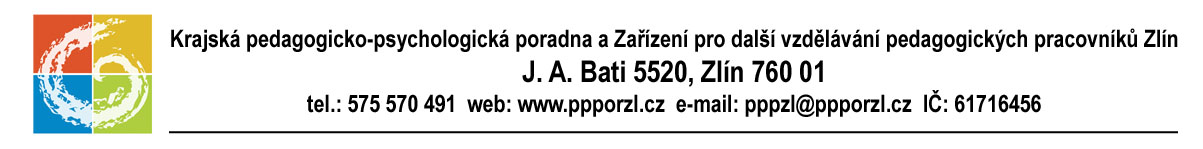 Jak podpořit zájem o čteníČíst se lze naučit jedině čtením.První školní roky slouží právě k nácviku, tréninku a rozvoji čtenářských dovedností. Většině dětí školní čtení nestačí. Jak často se asi dostane dítě „ke slovu“ v početné třídě? Při společném čtení je už po dvou větách střídáno dalším žákem…Je důležité, aby si děti četly i doma. Čtenářství by mělo být podporováno a rozvíjeno především rodiči. Jak motivovat ke čtení a zájmu o knihy?Rozhodně je třeba začít dříve, než na počátku školní docházky. Dítě by od malička mělo vidět, že rodiče čtou, že knihy a časopisy se doma běžně vyskytují, přinášejí radost a potěšení.Příklad rodičů je rozhodující. Dítě by mělo mít k dispozici vlastní knihy a časopisy, knížka by měla být pravidelným dárkem. Osvědčeným způsobem, jak získat zapálené srdce pro čtení, je společné předčítání. Poutavé příběhy nabízejí společný prožitek, předčítáním se rozšiřuje slovní zásoba, komunikační dovednosti, rozvíjí se představivost, nacvičuje naslouchání – což se bude hodit ve škole. Pokud chodíte do knihovny, berte děti s sebou. Zajděte společně do knihkupectví. Zajímejte se o to, co si dítě prohlíží, co „čte“, chvalte jeho zájem. Povídejte si o tom, jaké knihy jste měli rádi v dětství.Na co si dát pozor?Pro výuku čtení je důležitý rozvoj řeči – bohatá slovní zásoba, zájem o mluvení, správná výslovnost. Má-li vaše dítě obtíže s výslovností, navštivte včas logopeda.Pro začínající čtenáře je důležité správně vnímat lidskou řeč sluchem, zvládnout dělení slov na slabiky a znovu slabiky skládat do slov. Toto lze snadno cvičit formou slovních her. Např. vymysli slovo na danou hlásku, vymysli slova na daný počet slabik – na dvě tlesknutí, klasický Slovní fotbal, tvořit natahovanou větu přidáním dalšího slova apod. Více her na rozvoj vyjadřovacích schopností a řeči – klikněte ZDENenechte se ovlivnit příklady čtení u jiných dětí. Mezi dětmi jsou velké rozdíly. Některé čtou už před vstupem do školy.Drobné obtíže při nácviku čtení (zadrhávání, pomalost, opakování počáteční slabiky) lze zmírňovat pravidelným domácím společným čtení. Pokud vám obtíže připadají závažné, přetrvávající, poraďte se s p. učitelkou, popř. zažádejte o vyšetření v pedagogicko-psychologické poradně, zda se nejedná o dyslexii.Literatura